I.PHẦN TRẮC NGHIỆM* Mỗi câu trắc nghiệm đúng được 0,20 điểm.II. PHẦN TỰ LUẬN* Mọi cách giải khác hướng dẫn chấm; nếu đúng…….SỞ GD&ĐT BÌNH ĐỊNHTRƯỜNG THPT LÝ TỰ TRỌNGĐỀ CHÍNH THỨCĐÁP ÁN VÀ HƯỚNG DẪN CHẤMĐỀ KIỂM TRA CUỐI KÌ I NĂM HỌC 2021 - 2022Môn: TOÁN, Lớp 12Mã đề: 413Câu1234567891011121314Đáp ánBBACBBBACDBBAACâu1516171819202122232425262728Đáp ánDBDAACCBBDAACDCâu29303132333435Đáp ánCCCDBDBCâu Nội dungĐiểmCâu 1(1,0 điểm)Tính đạo hàm của hàm số  Ta có Giải bất phương trình  (1)0,250,250,250,25Câu 2(1,0 điểm)Cho lăng trụ đứng có đáy  là tam giác đều cạnh  số đo của góc giữa hai mặt phẳng  và  bằng Tính thể tích khối lăng trụ 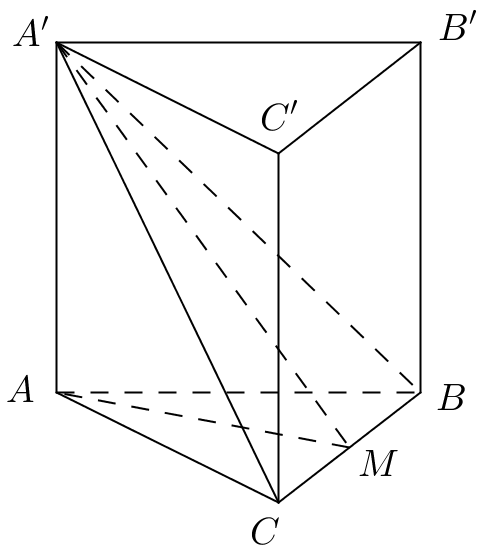 Gọi M là trung điểm của BC.Do tam giác  là tam giác đều nên Hơn nữa nên Do đó,Khi đó Suy ra Vậy 0,250,250,250,25Câu  3(0,5 điểm)Cho hàm số  Tìm tất cả các giá trị thực của tham số  để đồ thị hàm số đã cho có ba điểm cực trị là ba đỉnh của một tam giác vuông.Ta có Hàm số đã cho có ba điểm cực trị khi và chỉ khi  có 3 nghiệm phân biệt. Suy ra Khi đó Tính được toạ độ ba điểm cực trị là  thuộc Oy;và hai điểm  đối xứng nhau qua Oy. Suy ra tam giác ABC cân tại A.Để tam giác ABC vuông thì Ta có Khi đó, Kết hợp điều kiện hàm số có ba cực trị, chỉ có các giá trị  thoả mãn.0,250,25Câu 4(0,5 điểm)Cho phương trình  (m là tham số). Tìm m để phương trình có nghiệm.Ta có: Hàm số  có bảng biến thiên trên như sau:Do đó, phương trình đã cho có nghiệm thực khi: 0,250,25